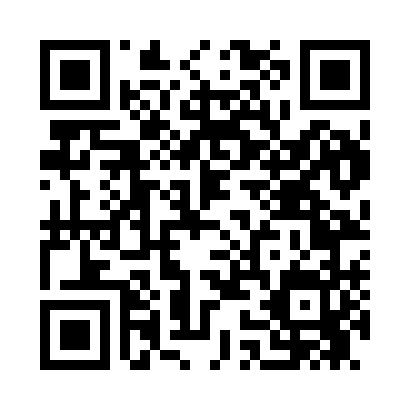 Prayer times for Amarillo, Texas, USAMon 1 Apr 2024 - Tue 30 Apr 2024High Latitude Method: Angle Based RulePrayer Calculation Method: Islamic Society of North AmericaAsar Calculation Method: ShafiPrayer times provided by https://www.salahtimes.comDateDayFajrSunriseDhuhrAsrMaghribIsha1Mon6:227:331:515:258:099:202Tue6:217:321:515:258:109:213Wed6:197:301:505:258:119:224Thu6:187:291:505:268:129:235Fri6:167:281:505:268:139:246Sat6:157:261:505:268:139:257Sun6:137:251:495:268:149:268Mon6:127:241:495:268:159:279Tue6:107:221:495:268:169:2810Wed6:097:211:485:278:179:2911Thu6:077:201:485:278:179:3012Fri6:067:181:485:278:189:3113Sat6:047:171:485:278:199:3214Sun6:037:161:475:278:209:3315Mon6:017:141:475:278:219:3416Tue6:007:131:475:278:219:3517Wed5:587:121:475:278:229:3618Thu5:577:111:475:288:239:3719Fri5:557:091:465:288:249:3820Sat5:547:081:465:288:259:3921Sun5:527:071:465:288:269:4022Mon5:517:061:465:288:269:4123Tue5:507:041:465:288:279:4224Wed5:487:031:455:288:289:4325Thu5:477:021:455:288:299:4426Fri5:457:011:455:288:309:4527Sat5:447:001:455:288:309:4628Sun5:436:591:455:298:319:4829Mon5:416:581:455:298:329:4930Tue5:406:571:455:298:339:50